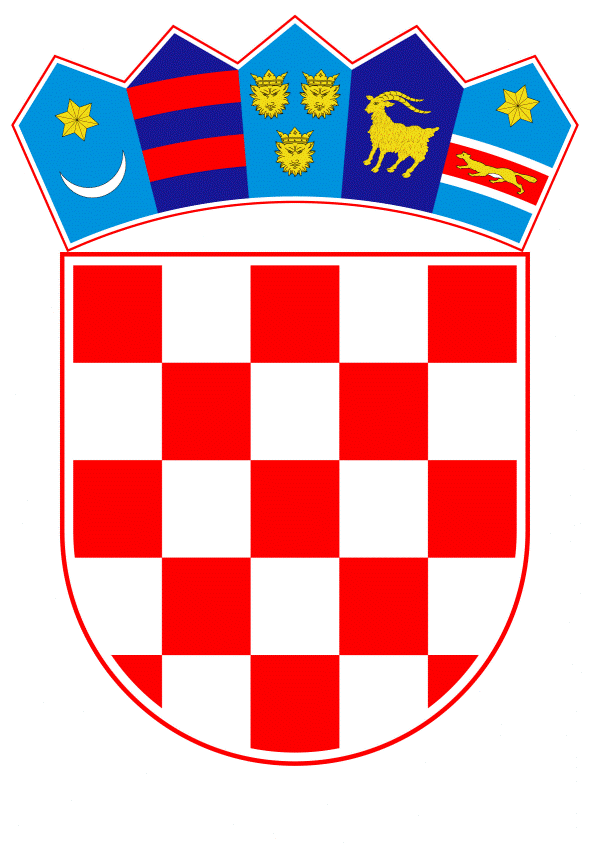 VLADA REPUBLIKE HRVATSKEZagreb, 24. kolovoza 2022.______________________________________________________________________________________________________________________________________________________________________________________________________________________________VLADA REPUBLIKE HRVATSKE PRIJEDLOG ZAKONA O IZMJENAMA ZAKONA O MJERITELJSTVU, S  KONAČNIM PRIJEDLOGOM ZAKONAZagreb, kolovoz 2022.PRIJEDLOG  ZAKONA O IZMJENAMA ZAKONA O MJERITELJSTVUI. USTAVNA OSNOVA ZA DONOŠENJE ZAKONA Ustavna osnova za donošenje ovoga Zakona sadržana je u odredbi članka 2. stavka 4. podstavka 1. Ustava Republike Hrvatske („Narodne novine“, br. 85/10. - pročišćeni tekst i 5/14.  - Odluka Ustavnog suda Republike Hrvatske).II. OCJENA STANJA I OSNOVNA PITANJA KOJA SE TREBAJU UREDITI ZAKONOM TE POSLJEDICE KOJE ĆE DONOŠENJEM ZAKONA PROISTEĆI          	Zakonom o mjeriteljstvu („Narodne novine“, br. 74/14. i 111/18.) uređuje se djelokrug državnih tijela te ovlaštenih tijela u mjeriteljstvu, sustav točnih i međusobno spojivih mjerenja, sustav mjernih jedinica, mjerni etaloni, utvrđivanje mjeriteljskih zahtjeva za mjerila u zakonskom mjeriteljstvu, stavljanje zakonitih mjerila na tržište i na raspolaganje na tržištu te uporabu, ovjeravanje mjerila, stavljanje pretpakovina na tržište i na raspolaganje na tržištu, mjeriteljski zahtjevi za pretpakovine i boce kao mjerne spremnike te mjeriteljska inspekcija. Republika Hrvatska je potpisivanjem Ugovora o pristupanju Republike Hrvatske Europskoj uniji postala stranka Ugovora o Europskoj uniji, kao i Ugovora o funkcioniranju Europske unije i Ugovora o osnivanju Europske zajednice za atomsku energiju, čime su odredbe temeljnih ugovora Europske unije postale obvezne i za Republiku Hrvatsku. Budući da je uspostava ekonomske i monetarne unije čija je valuta euro definirana Ugovorom o Europskoj uniji iz 1992. (članak 3. pročišćene verzije tog ugovora) Republika Hrvatska je putem Ugovora o pristupanju preuzela obvezu uvođenja eura kao službene valute u Republici Hrvatskoj nakon što budu ispunjeni propisani uvjeti kao i odredbe propisa koje se odnose na države članice Europske unije u kojima je euro službena valuta.Vlada Republike Hrvatske je na sjednici održanoj 10. svibnja 2018. donijela Strategiju za uvođenje eura kao službene valute u Republici Hrvatskoj. U Strategiji za uvođenje eura kao službene valute u Republici Hrvatskoj je ustanovljeno da zahvaljujući uravnoteženom gospodarskom rastu i ostvarenoj fiskalnoj prilagodbi Hrvatska zadovoljava sve formalne kriterije za uvođenje eura osim kriterija koji se tiče dvogodišnjeg sudjelovanja u tečajnom mehanizmu.	Vlada Republike Hrvatske je na sjednici održanoj 23. prosinca 2020. donijela Nacionalni plan zamjene hrvatske kune eurom u kojem je sadržan pregled svih važnijih aktivnosti koje će sudionici priprema za uvođenje eura, iz privatnog i javnog sektora, provoditi u okviru priprema za uvođenje eura.Uvođenje eura kao službene valute u Republici Hrvatskoj zahtijeva prilagodbu pravnog okvira Republike Hrvatske u cilju osiguranja pravne sigurnosti i stvaranja uvjeta za nesmetano i učinkovito funkcioniranje gospodarstva.Vlada Republike Hrvatske je na sjednici održanoj 16. rujna 2021. donijela Zaključak s ciljem provedbe Nacionalnog plana zamjene hrvatske kune eurom, gdje se utvrđuje popis zakona i podzakonskih propisa koje će biti potrebno izmijeniti, a radi pune prilagodbe hrvatskog zakonodavstva uvođenju eura kao službene valute u Republici Hrvatskoj, sukladno Odluci o donošenju Nacionalnog plana zamjene hrvatske kune eurom („Narodne novine“, broj 146/20.).Osim donošenja Zakona o uvođenju eura kao službene valute u Republici Hrvatskoj („Narodne novine“, broj 57/22.), za potrebe pune prilagodbe hrvatskog zakonodavstva uvođenju eura potrebno je izmijeniti niz važećih zakonskih i podzakonskih propisa koji sadržavaju odredbe povezane s kunom.III. OCJENA I IZVORI SREDSTAVA POTREBNIH ZA PROVEDBU ZAKONA       Za provedbu ovoga Zakona nije potrebno osigurati dodatna sredstva u državnom proračunu Republike Hrvatske.IV. PRIJEDLOG ZA DONOŠENJE ZAKONA PO HITNOM POSTUPKU       Člankom 204. Poslovnika Hrvatskoga sabora („Narodne novine“, broj 81/13., 113/16., 69/17., 29/18., 53/20., 119/20. – Odluka Ustavnom suda Republike Hrvatske i 123/20.) propisano je da se Zakon može donijeti po hitnom postupku, kada to zahtijevaju osobito opravdani razlozi.        S obzirom da je Vlada Republike Hrvatske na sjednici održanoj 23. prosinca 2020. donijela Nacionalni plan zamjene hrvatske kune eurom (“Narodne novine“, broj 146/20.), potrebno je u zakonima zamijeniti novčane iskaze vrijednosti u kunama vrijednostima preračunatim u euro, s ciljem učinkovite i pravodobne prilagodbe pravnog okvira Republike Hrvatske uvođenju eura kao nacionalne valute.KONAČNI PRIJEDLOG ZAKONAO IZMJENAMA ZAKONA O MJERITELJSTVUČlanak 1.U Zakonu o mjeriteljstvu (»Narodne novine«, br. 74/14. i 111/18.), u članku 52. stavku 3. riječi: „od 1000,00 do 10.000,00 kuna“ zamjenjuju se riječima: „od 130,00 do 1.320,00 eura“, a riječi: „od 2000,00 do 50.000,00 kuna“ zamjenjuju se riječima: „od 260,00 do 6.630,00 eura“.Članak 2.U članku 65. stavku 1. riječi: „od 1000,00 do 10.000,00 kuna“ zamjenjuju se riječima: „od 130,00 do 1.320,00 eura“, a riječi: „od 2000,00 do 50.000,00“ zamjenjuju se riječima: „od 260,00 do 6.630,00 eura“.U stavku 2. riječi: „od 1000,00 do 10.000,00 kuna“ zamjenjuju se riječima: „od 130,00 do 1.320,00 eura“.Članak 3.U članku 66. stavku 1. riječi: „od 10.000,00 do 30.000,00 kuna“ zamjenjuju se riječima: „od 1.320,00 do 3.980,00 eura“, a riječi: „od 50.000,00 do 100.000,00 kuna“ zamjenjuju se riječima: „od 6.630,00 do 13.270,00 eura“.U stavku 2. riječi: „od 10.000,00 do 30.000,00 kuna“ zamjenjuju se riječima: „od 1.320,00 do 3.980,00 eura“.Članak 4.U članku 67. stavku 1. riječi: „od 30.000,00 do 70.000,00 kuna“ zamjenjuju se riječima: „od 3.980,00 do 9.290,00 eura“, a riječi: „od 100.000,00 do 200.000,00 kuna“ zamjenjuju se riječima: „od 13.270,00 do 26.540,00 eura“.U stavku 2. riječi: „od 30.000,00 do 70.000,00 kuna“ zamjenjuju se riječima: „od 3.980,00 do  9.290,00  eura“.Članak 5.Ovaj Zakon objavit će se u »Narodnim novinama«, a stupa na snagu na dan uvođenja eura kao službene valute u Republici Hrvatskoj.ObrazloženjeUz članak 1.Odredbama ovoga članka zamjenjuju se novčani iskazi vrijednosti u kunama vrijednostima preračunatim u euro sukladno Zakonu o uvođenju eura kao službene valute u Republici Hrvatskoj.Uz članak 2.Odredbama ovoga članka zamjenjuju se novčani iskazi vrijednosti u kunama vrijednostima preračunatim u euro sukladno Zakonu o uvođenju eura kao službene valute u Republici Hrvatskoj.Uz članak 3.Odredbama ovoga članka zamjenjuju se novčani iskazi vrijednosti u kunama vrijednostima preračunatim u euro sukladno Zakonu o uvođenju eura kao službene valute u Republici Hrvatskoj.Uz članak 4.Odredbama ovoga članka zamjenjuju se novčani iskazi vrijednosti u kunama vrijednostima preračunatim u euro sukladno Zakonu o uvođenju eura kao službene valute u Republici Hrvatskoj.Uz članak 5.Ovom odredbom propisuje se stupanje na snagu ovoga Zakona.TEKST ODREDBI VAŽEĆEG ZAKONA KOJE SE MIJENJAJUPokretanje postupkaČlanak 52.(1) O obavljenom inspekcijskom nadzoru inspektor je dužan sastaviti zapisnik.(2) Ako mjeriteljski inspektor prilikom nadzora utvrdi da je povredom propisa učinjen prekršaj ili kazneno djelo dužan je bez odgađanja, a najkasnije u roku od petnaest dana, pokrenuti prekršajni postupak ili podnijeti kaznenu prijavu.(3) Inspektor neće pokrenuti prekršajni postupak pod uvjetom da su utvrđene nepravilnosti otklonjene tijekom inspekcijskog nadzora ili najkasnije u roku od sedam dana od dana provedenoga inspekcijskog nadzora, ako se radi o prekršaju za koji je propisana novčana kazna u iznosu od 1000,00 do 10.000,00 kuna za fizičku osobu, odnosno od 2000,00 do 50.000,00 kuna za pravnu osobu.VIII. PREKRŠAJNE ODREDBEČlanak 65.(1) Novčanom kaznom od 1000,00 do 10.000,00 kuna kaznit će se za prekršaj fizička osoba, odnosno novčanom kaznom od 2000,00 do 50.000,00 pravna osoba:1. ako u radnom prostoru drži mjerilo koje ne upotrebljava i koje na vidljivom mjestu nije označeno oznakom »Mjerilo nije u uporabi« (članak 22. stavak 2.)2. ako Zavodu ne dostavi podatke o mjerilu koje je prošlo postupak ocjenjivanja sukladnosti u roku od 30 dana od dana stavljanja mjerila u uporabu (članak 23. stavak 1. točka 6.)3. ako postupi suprotno odredbi članka 35. stavka 1. ovoga Zakona.(2) Za prekršaj iz stavka 1. ovoga članka kaznit će se novčanom kaznom od 1000,00 do 10.000,00 kuna i odgovorna osoba u pravnoj osobi.Članak 66.(1) Novčanom kaznom od 10.000,00 do 30.000,00 kuna kaznit će se za prekršaj fizička osoba obrtnik i osoba koja obavlja drugu samostalnu djelatnost koji je počinila u vezi s obavljanjem obrta ili samostalne djelatnosti, odnosno novčanom kaznom od 50.000,00 do 100.000,00 kuna pravna osoba:1. ako ne upotrebljava mjerne jedinice propisane člankom 16. ovoga Zakona2. ako redovno ne održava mjerilo u smislu odredbe članka 25. stavka 6. ovoga Zakona3. ako ne podnese zahtjev za ovjeravanje ugrađenih mjerila na koja je postavila oznake ovlaštenog tijela u roku propisanom odredbom članka 30. stavka 3. ovoga Zakona4. ako stavlja na tržište i na raspolaganje na tržištu pretpakovine koje ne udovoljavaju propisanim mjeriteljskim zahtjevima (članak 39. stavak 1.)5. ako stavi oznaku sukladnosti na pretpakovine koje ne udovoljavaju propisanim mjeriteljskim zahtjevima (članak 42. stavak 1.)6. ako stavi na tržište i na raspolaganje na tržištu boce kao mjerne spremnike koje ne udovoljavaju mjeriteljskim zahtjevima i nisu označene propisanim oznakama i natpisima (članak 43. stavak 4.)7. ako mjeriteljskom inspektoru ne omogući obavljanje nadzora i ne pruži potrebne podatke i obavijesti ili ne osigura uvid u poslovnu dokumentaciju (članak 53. stavak 3.)8. ako u roku koji odredi inspektor ne dostavi ili ne pripremi točne i potpune podatke, obavijesti i poslovnu dokumentaciju koji su inspektoru potrebni za obavljanje inspekcijskog nadzora (članak 56.).(2) Za prekršaj iz stavka 1. ovoga članka kaznit će se novčanom kaznom od 10.000,00 do 30.000,00 kuna i odgovorna osoba u pravnoj osobi.Članak 67.(1) Novčanom kaznom od 30.000,00 do 70.000,00 kuna kaznit će se za prekršaj fizička osoba obrtnik i osoba koja obavlja drugu samostalnu djelatnost koji je počinila u vezi s obavljanjem obrta ili samostalne djelatnosti, odnosno od 100.000,00 do 200.000,00 kuna pravna osoba:1. ako obavlja poslove ovjeravanja zakonitih mjerila i/ili poslove pripreme zakonitih mjerila za ovjeravanje iz članka 7. stavka 1. ovoga Zakona bez rješenja o odobrenju Zavoda iz članka 7. stavka 2. ovoga Zakona2. ako postupa suprotno odredbi članka 10. stavka 1. ovoga Zakona3. ako stavlja na raspolaganje na tržištu mjerila koja nisu označena propisanim oznakama sukladnosti, odnosno ako nisu označena službenom oznakom tipa mjerila i oznakom prve ovjere (članak 21. stavak 1.)4. ako upotrebljava zakonita mjerila koja ne udovoljavaju propisanim mjeriteljskim zahtjevima, koja nisu ispitana, ovjerena i koja nisu označena propisanim ovjernim oznakama (članak 22. stavak 1.)5. ako u obavljanju djelatnosti ne postavi i ne rabi mjerila u odgovarajućim uvjetima za rad mjerila i na način na koji se osigurava potrebna točnost mjerenja (članak 22. stavak 3.)6. ako postupa suprotno odredbi članka 23. stavka 1. točaka 1., 2., 3., 4. i 5. ovoga Zakona.(2) Za prekršaj iz stavka 1. ovoga članka kaznit će se novčanom kaznom od 30.000,00 do 70.000,00 kuna i odgovorna osoba u pravnoj osobi.Predlagatelj:Državni zavod za mjeriteljstvoPredmet:Nacrt prijedloga zakona o izmjenama Zakona o mjeriteljstvu, s Nacrtom konačnog prijedloga zakona 